Некоммерческая организация Алтайский фонд развития малого и среднего предпринимательства создан на базе некоммерческой организации «Алтайский гарантийный фонд» по инициативе Управления Алтайского края по развитию предпринимательства и рыночной инфраструктуры с целью реализации сервисной модели поддержки малого и среднего бизнеса на территории региона.Цель деятельностиФормирование предпринимательской среды, обеспечение условий для создания и развития малых предприятий в приоритетных направлениях деятельности (развитие производства, внедрение инновационных технологий). 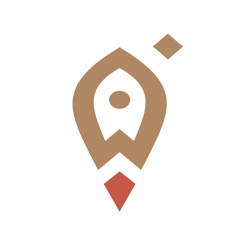 Основная задача Создание условий для устойчивого развития стартапов, предпринимательских инициатив, предприятий. Предоставление предпринимателям материально-технических, информационных, консультационных, финансовых и других необходимых услуг, комплексное сопровождение их бизнес-проектов.  
Активностью предпринимательской деятельности и необходимостью соответствовать требованиям времени продиктована необходимость переформатирования всей системы государственной поддержки предпринимательства в крае. Мы ориентируемся на принципы проектного управления и внедрение сервисной модели предоставления услуг для предпринимателей в формате Центра "Мой бизнес". 
Сервисная модель предполагает создание центра управления организациями, образующими инфраструктуру поддержки предпринимательства. Этим центром и стал Фонд МСП, созданный в декабре 2017 года на базе региональной гарантийной организации. 
Т.е. сегодня мы обеспечиваем равный экстерриториальный доступ субъектов бизнеса к услугам, необходимым для успешного старта и стабильного роста, режим непрерывности и многоканальности предоставления предпринимателям услуг и мер поддержки, а также клиентоориентированный подход, гарантирующий более высокое качество обслуживания предпринимателей. 
Инфраструктура поддержки, которую Фонд координирует, существенно шире, это и:
- центр кластерного развития,
- центр инжиниринга,
- фонд микрозаймов,
- МФЦ для бизнеса,
- центры оказания услуг на базе кредитных организаций (ЦОУ),
- 68 информационно-консультационных пунктов в районах края, это и
- бийский бизнес-инкубатор.